​Candidature Miss Mermaid France 2022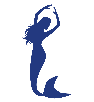 INFORMATIONS GENERALES- Prénom et Nom : …………………………………………………………………………………………………..- La rue et n °:…………………………………………………………………………………………………..- Code Ville / Code postal :…………………………………………………………………………………………………..- Région représentée : …………………………………………………………………………………………………..- Téléphone / Mobile :…………………………………………………………………………………………………..- Email :…………………………………………………………………………………………………..- Date de naissance :…………………………………………………………………………………………………..​RÉSEAUX SOCIAUX- Facebook :…………………………………………………………………………………………………..- Instagram :…………………………………………………………………………………………………..- Page Facebook :…………………………………………………………………………………………………..- Site Internet :…………………………………………………………………………………………………..​CONFECTION - La taille en cm :…………………………………………………………………………………………………..- La taille de soutien-gorge :…………………………………………………………………………………………………..- La taille de maillot de bain :…………………………………………………………………………………………………..- Pointure :…………………………………………………………………………………………………..- Taille de robe :…………………………………………………………………………………………………..​MIEUX VOUS CONNAITRE- Métier :…………………………………………………………………………………………………..…………………………………………………………………………………………………..- Loisirs :…………………………………………………………………………………………………..…………………………………………………………………………………………………..…………………………………………………………………………………………………..- Talent :…………………………………………………………………………………………………..…………………………………………………………………………………………………..…………………………………………………………………………………………………..- Pratique et expérience en natation : NON / OUI (Détaillez)…………………………………………………………………………………………………..…………………………………………………………………………………………………..…………………………………………………………………………………………………..- Expérience mannequinat : NON / OUI (Si oui, lesquelles:)…………………………………………………………………………………………………..…………………………………………………………………………………………………..…………………………………………………………………………………………………..- Concours de beauté : NON / OUI (Si oui, lesquels :)…………………………………………………………………………………………………..…………………………………………………………………………………………………..…………………………………………………………………………………………………..- Langues parlées :…………………………………………………………………………………………………..Motivations de votre inscription : (IMPORTANT, prenez le temps d'exprimer pourquoi vous souhaitez participer à Miss Mermaid France 2022 et votre lien personnel avec le mermaiding, merci) :…………………………………………………………………………………………………..…………………………………………………………………………………………………..…………………………………………………………………………………………………..…………………………………………………………………………………………………..…………………………………………………………………………………………………..…………………………………………………………………………………………………..…………………………………………………………………………………………………..…………………………………………………………………………………………………..…………………………………………………………………………………………………..…………………………………………………………………………………………………..…………………………………………………………………………………………………..…………………………………………………………………………………………………..…………………………………………………………………………………………………..…………………………………………………………………………………………………..…………………………………………………………………………………………………..Date 										Signature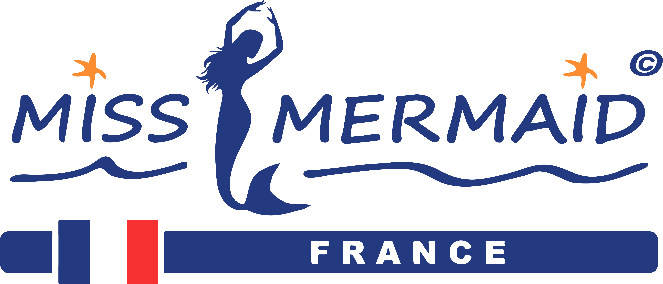 